П О С Т А Н О В Л Е Н И Еот 19.03.2024   № 220г. МайкопО внесении изменения в состав Комиссии по осуществлению закупокВ связи с кадровыми изменениями, п о с т а н о в л я ю:1. Внести в состав Комиссии по осуществлению закупок, утвержденный постановлением Администрации муниципального образования «Город Майкоп» от 29.12.2021 № 1463 «О создании Комиссии по осуществлению закупок» (в редакции постановлений Администрации муниципального образования «Город Майкоп» от 22.06.2022 № 593, от 02.09.2022 № 806, от 30.01.2023 № 58, от 08.06.2023 № 457, от 21.08.2023 
№ 726), следующее изменение:1) строку: «Ульянчук П.В. - начальник отдела закупок Комитета по образованию Администрации муниципального образования «Город Майкоп» заместитель председателя Комиссии по осуществлению закупок;»заменить строкой:«Золотарева Л.Н. - начальник отдела закупок Комитета по образованию Администрации муниципального образования «Город Майкоп» заместитель председателя Комиссии по осуществлению закупок;»;2) строку:«Аулова М.В. - ведущий специалист Управления в сфере закупок Администрации муниципального образования «Город Майкоп»;»заменить строкой:«Артюшина Е.А. - главный специалист Управления в сфере закупок Администрации муниципального образования «Город Майкоп»;»;3) строку:«Ушаков М.В. - начальник юридического отдела Комитета по управлению имуществом муниципального образования «Город Майкоп»;»заменить строкой:«Ушаков М.В. - заместитель председателя Комитета по управлению имуществом муниципального образования «Город Майкоп».».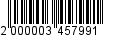 2. Опубликовать настоящее постановление в газете «Майкопские новости» и разместить на официальном сайте Администрации муниципального образования «Город Майкоп».3. Постановление «О внесении изменения в состав Комиссии по осуществлению закупок» вступает в силу со дня его официального опубликования.Глава муниципального образования «Город Майкоп»				    		    	        Г.А. МитрофановАдминистрация муниципального образования «Город Майкоп»Республики Адыгея 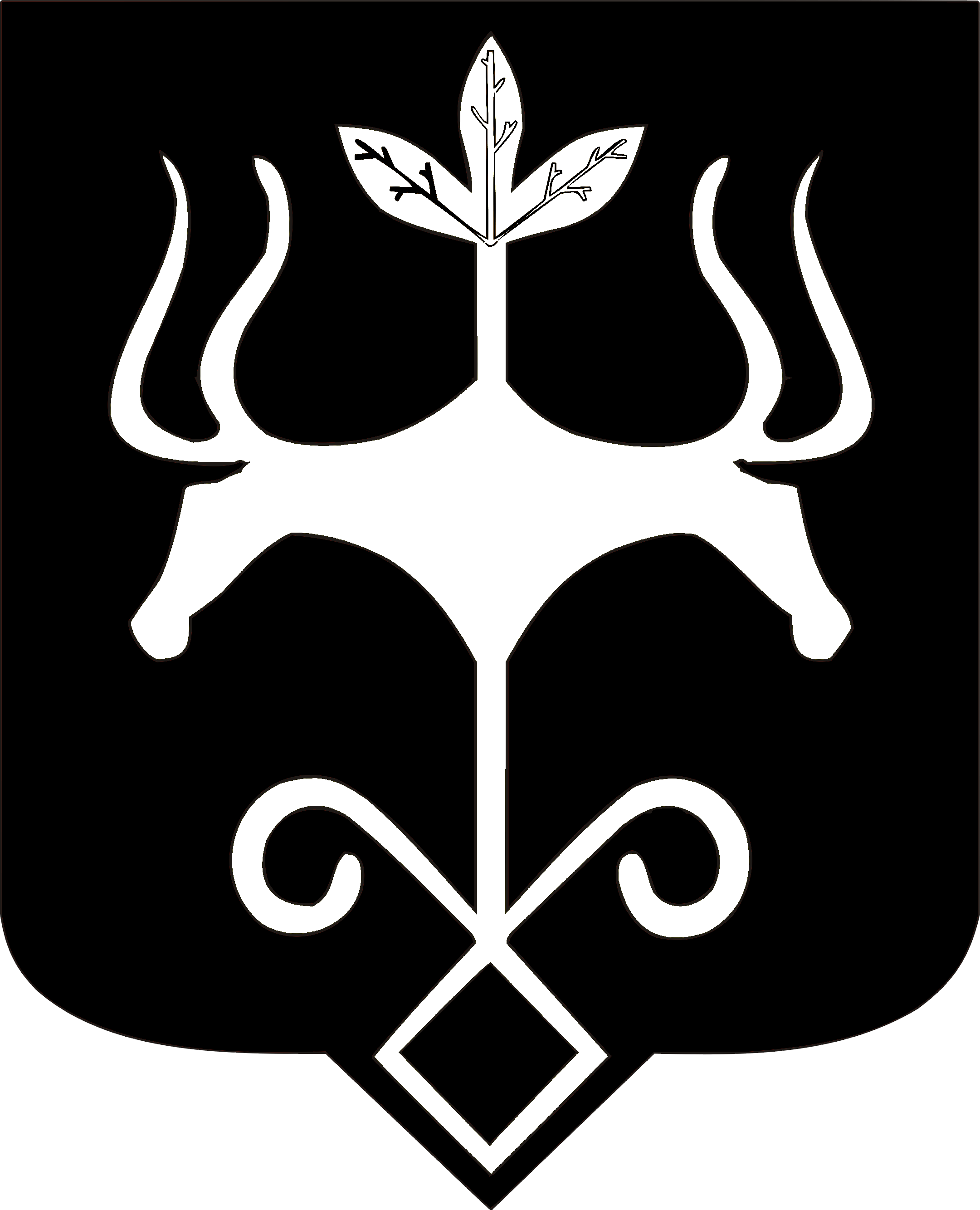 Адыгэ Республикэммуниципальнэ образованиеу 
«Къалэу Мыекъуапэ» и Администрацие